2020届南方人才U校园招聘系列供需见面会
报名表附图：微信&支付宝付款码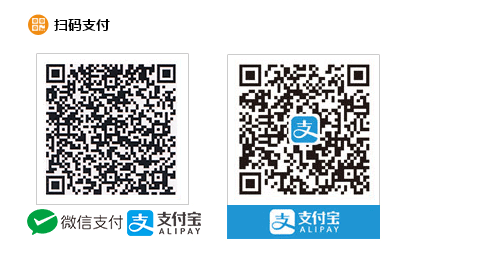 参展单位纳税人识别号固话/手机联系人单位地址邮  箱招聘时间合计金额（元）缴付方式□汇款   □支付宝   □微信 □汇款   □支付宝   □微信 开户银行招商银行广州分行体育西路支行招商银行广州分行体育西路支行招商银行广州分行体育西路支行招商银行广州分行体育西路支行收款单位广州南方人才资讯科技有限公司广州南方人才资讯科技有限公司广州南方人才资讯科技有限公司广州南方人才资讯科技有限公司银行帐号0209 0023 461 01000209 0023 461 01000209 0023 461 01000209 0023 461 0100参展单位（签章）经 办 人：签字日期：    年    月    日参展单位（签章）经 办 人：签字日期：    年    月    日参展单位（签章）经 办 人：签字日期：    年    月    日联 系 人：联系方式：  联系邮箱：联 系 人：联系方式：  联系邮箱：